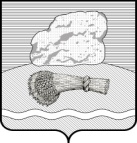 РОССИЙСКАЯ ФЕДЕРАЦИЯКАЛУЖСКАЯ ОБЛАСТЬ ДУМИНИЧСКИЙ РАЙОНСЕЛЬСКАЯ  ДУМА  СЕЛЬСКОГО ПОСЕЛЕНИЯ«СЕЛО ХОТЬКОВО»с.ХотьковоРЕШЕНИЕ27 июня 2016 г.                                                                           № 13О принятии за основу проекта решения Сельской  Думы сельского поселения «Село Хотьково» «О внесении изменений  и дополнений в Устав сельского поселения «Село Хотьково» Рассмотрев проект решения Сельской  Думы сельского поселения «Село Хотьково» «О внесении изменений и дополнений в Устав сельского поселения «Село Хотьково», руководствуясь статьей 28 Федерального закона от 06.10.2003 № 131-ФЗ «Об общих принципах организации местного самоуправления в Российской Федерации», статьями  24,25 Федерального закона от 21.07.2014 № 212-ФЗ «Об основах общественного контроля в Российской Федерации», Уставом сельского поселения «Село Хотьково»,  Сельская Дума РЕШИЛА:   :Принять за основу проект решения Сельской  Думы сельского поселения «Село Хотьково» «О внесении изменений и дополнений в Устав сельского поселения «Село Хотьково» (приложение № 1).Проект настоящего Решения обнародовать путем вывешивания в установленных решением Сельской Думы местах для обнародования.Контроль за исполнением настоящего решения оставляю за собой.Глава сельского поселения:  ____________    Н.Н. КоломинаПриложение№1К Решению СД СП «Село Хотьково»№13 от 27.06.16 г.П Р О Е К Т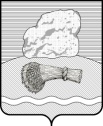 РОССИЙСКАЯ ФЕДЕРАЦИЯКалужская областьСЕЛЬСКАЯ ДУМАСЕЛЬСКОГО ПОСЕЛЕНИЯ «СЕЛО    ХОТЬКОВО» РЕШЕНИЕ «___»_____________2016 г.                                                                              №______                                                                             О внесении изменений в Устав сельского поселения «Село Хотьково»В целях приведения в соответствие Устава сельского поселения «Село Хотьково» с вступившими в силу изменениями и дополнениями в Федеральный закон от 06.10.2003 N 131-ФЗ «Об общих принципах организации местного самоуправления в Российской Федерации» и другие федеральные законы, руководствуясь ст. 25 Устава сельского поселения «Село Хотьково», Сельская Дума  РЕШИЛА:1. Внести в Устав сельского поселения «Село Хотьково» (в ред. решений сельской Думы «Село Хотьково» №18 от 14.11.2005 г.; №21 от 07.12.2006 г.; №9 от 13.04.2009 г.; №34 от 30.12.2009 г.; №31 от 30.08.2010 г.; №14 от 04.07.12 г.; №2 от 14.01.15 г.; №16 от 24.07.15 г.) следующие изменения:1.1. в абзаце десятом части 1 статьи 1 слова «либо Сельской Думой из своего состава и наделенное собственными полномочиями по решению вопросов местного значения» заменить словами «, либо представительным органом муниципального образования из своего состава, либо представительным органом муниципального образования из числа кандидатов, представленных конкурсной комиссией по результатам конкурса, либо на сходе граждан»;1.2. пункт 7 части 1 статьи 9.1  Устава изложить в следующей редакции:«7) обеспечение условий для развития на территории муниципального района физической культуры, школьного спорта и массового спорта, организация проведения официальных физкультурно-оздоровительных и спортивных мероприятий поселений;»;1.3. пункт 4 части 3 статьи 16дополнить словами «, за исключением случаев, если в соответствии со статьей 13 Федерального закона«Об общих принципах организации местного самоуправления» от 06.10.2003 № 131-ФЗ для преобразования муниципального образования требуется получение согласия населения муниципального образования, выраженного путем голосования либо на сходах граждан».  1.4. В части 4 статьи 21 слова «Финансирование расходов на содержание» заменить словами «Финансовое обеспечение деятельности».  1.5. Часть 1 статьи 32 Устава дополнить словами «и полномочиями для осуществления отдельных государственных полномочий, переданных органам местного самоуправления федеральными законами и законами Калужской области».1.6. Часть 2 статьи 36 Устава:а) в пункте 6 слова «разрабатывает и» исключить;б) пункт 16 признать утратившим силу.   1.7. часть 8 статьи 65 Устава изложить в следующей редакции:«8. Высшее должностное лицо субъекта Российской Федерации (руководитель высшего исполнительного органа государственной власти субъекта Российской Федерации) издает правовой акт об отрешении от должности главы муниципального образования или главы администрации в случае:
- издания указанным должностным лицом местного самоуправления нормативного правового акта, противоречащего Конституции Российской Федерации, федеральным конституционным законам, федеральным законам, конституции (уставу), законам субъекта Российской Федерации, уставу муниципального образования, если такие противоречия установлены соответствующим судом, а это должностное лицо в течение двух месяцев со дня вступления в силу решения суда либо в течение иного предусмотренного решением суда срока не приняло в пределах своих полномочий мер по исполнению решения суда;- совершения указанным должностным лицом местного самоуправления действий, в том числе издания им правового акта, не носящего нормативного характера, влекущих нарушение прав и свобод человека и гражданина, угрозу единству и территориальной целостности Российской Федерации, национальной безопасности Российской Федерации и ее обороноспособности, единству правового и экономического пространства Российской Федерации,  нецелевое использование межбюджетных трансфертов, имеющих целевое назначение, бюджетных кредитов, нарушение условий предоставления межбюджетных трансфертов, бюджетных кредитов, полученных из других бюджетов бюджетной системы Российской Федерации , если это установлено соответствующим судом, а указанное должностное лицо не приняло в пределах своих полномочий мер по исполнению решения суда.».           2. Направить принятые в Устав изменения в Управление юстиции Калужской области для проведения государственной регистрации.3. Настоящее Решение подлежит обнародованию после его государственной регистрации и вступает в силу после его обнародования. Глава сельского поселения                                              Н.Н. Коломина